CALIFORNIA FEDERATION OF WOMEN’S CLUBs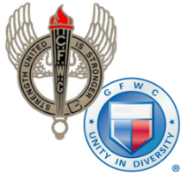 				  CLUB AWARD ENTRY COVER SHEET                      Annual Reporting January 1- December 31, 2023Entries limited to 3 pgs, including cover sheet. 11-pt font. Begin with 1 brief paragraph to describe your club. Describe projects that made the most impact in your community or club; include “who, what, when, where, how, and why” details about the projects.INCLUDE THIS HEADER for each project described in the report:Project Title: ________________________________ Hours             Donated $               In Kind _______ Chairman: Club:Club:Number of Members (per CFWC Yearbook):District:Area:Club Position: Club Position: Club Position: Reporter’s Address:Reporter’s Address:Reporter’s Address:City:State:Zip:Email:Phone: Phone: __________________________________________________________Name of GFWC Special Program, Community Service Program, Advancement Plan or ESO__________________________________________________________Name of GFWC Special Program, Community Service Program, Advancement Plan or ESO__________________________________________________________Name of GFWC Special Program, Community Service Program, Advancement Plan or ESO